Year 5 Reading 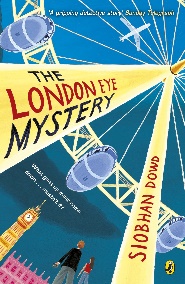 Week 2, Lesson 1LO: To read for pleasure.
Success Criteria:ExampleAunt Gloria is Ted’s mum’s sister who is known for upsetting people.Aunt Gloria sent a letter to Ted’s house.Ted ate Shreddies for his breakfast.Read chapter 2 of your guided reading book: The London Eye Mystery.Write bullet-pointed notes in your exercise book about the key characters and main events that take place.